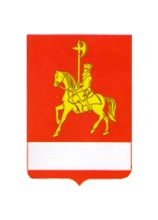 АДМИНИСТРАЦИЯ  КАРАТУЗСКОГО  РАЙОНАПОСТАНОВЛЕНИЕ17.06.2021                                  с. Каратузское                                      № 491-пО внесении изменений, дополнений в постановление администрации района от 16.01.1013 № 32-п «Об образовании избирательных участков для проведения выборов и референдумов на территории Каратузского района»Рассмотрев  ходатайство  главы  Старокопского сельсовета от 05.05.2021, согласовав с территориальной  избирательной  комиссией Каратузского района Красноярского края  избирательные участки,  образуемые по проведению  выборов и референдумов на территории Каратузского района, руководствуясь подпунктом «д» п. 2.1. ч. 2 ст. 19 Федерального Закона  от 12.06.2002  № 67-ФЗ «Об основных гарантиях избирательных прав и права на участие в референдуме граждан Российской Федерации»,  Законом Красноярского края от 02.10.2003 № 8-1411 «О выборах в органы местного самоуправления в Красноярском крае»,  п. 2. ст.4  Устава Муниципального образования «Каратузский район», ПОСТАНОВЛЯЮ:1.Внести следующие  изменения  и дополнения в постановление администрации района от 16.01.1013 № 32-п «Об образовании избирательных участков для проведения выборов и референдумов на территории Каратузского района»:Избирательный  участок  №1422 (центр с. Старая Копь, улица Советская, 24, здание администрации  Старокопского сельсовета). В участок входят: с. Старая Копь,  улицы: Советская, Набережная, Зеленая, Молодежная, Сухорословка, Паромная переправа, Березовая.2. Приложение к постановлению администрации района от 16.01.2013 № 32-п «Об образовании избирательных участков для проведения выборов и референдумов на территории Каратузского района» изложить в новой редакции согласно приложению.3.Постановление вступает в силу в день, следующий за днем его официального опубликования  в периодическом печатном издании «Вести муниципального образования «Каратузский район».Глава района                                                                                          К.А. ТюнинСПИСОКизбирательных участков  по проведению выборов и референдумовна территории Каратузского района	Участок № 1407 (центр с. Каратузское, ул. Революционная, 23, МБУК «КС Каратузского района», Центр культуры «Спутник»)	В участок входят улицы: Чапаева, Гагарина, 8 Марта с № 1 по 45, со 2 по 44, Рабочая, Молодежная, Заводская, Октябрьская, Крупская, Мира с №№ с 1 по 85, 85а, со 2 по 84, Партизанская с №№ с 63 по 137, с 70 по 120, Революционная с №№ с 1 по 71, со 2 по 68, 3 Интернационал, Щетинкина, Колхозная с №№ 42 по 122, 57 по 147, Колхозная пилорама.	Участок № 1408 (центр с. Каратузское, ул. Шевченко, 16, корпус №1 Каратузской средней общеобразовательной школы имени  Героя Советского Союза Е.Ф.Трофимова»).	В участок входят улицы: Космическая, Дружбы, Прибыткова, Чехова, Лазо, Спортивная, Профсоюзов, Шевченко, Карбышева, Хлебная, Жукова, Минусинская, Черкасова, Федосеева, Кедровая, Пролетарская, Энергетиков,   Куйбышева,   Кутузова,   Станичная,   Набережная, Революционная с №№ 70 по 78, 73 по 81, Димитрова с №№ 29 по 71, 30 по 64, Партизанская с №№ 1 по 61, 10 по 68, Кравченко с №№ 71 по 79, 44 по 50, Мира с №№ 87, 86 по 98, Колхозная с №№ 31 по 55, 24 по 40, 8 Марта с № 47 по 53, СТФ, пер. Вишневый, Советская с №№ 75 по 83, 48 по 56, Объездная.	Участок № 1409 (центр с. Каратузское, ул. Советская, 21, районная администрация)	В участок входят улицы: Кравченко с №№ 1 по 69, 2 по 42, Карла Маркса, Ярова, Энгельса, Тельмана, Свердлова, Ленина с №№ 5 по 53, 18 по 74, Заречная с №№ 1 по 95, 2а по 60, Трудовая, Мичурина, Калинина, Суворова, Строительная, Советская с №№ 1 по 73,   4 по 46, пер. Заречный.	Участок № 1410 (центр с. Каратузское, ул. Пушкина, 10, корпус №3 Каратузской средней общеобразовательной школы имени  Героя Советского Союза Е.Ф.Трофимова») 	В участок входят улицы: Лермонтова, Ломоносова, Восточная Березовая, Саянская, Омская, Стрелкова, Островского, Мелиораторов, Таежная, Юности, Юбилейная, Цветаевой, Весенняя, Высоцкого, Лесная, 60 лет Октября, Кирова, Пушкина, Зеленая, Новая, Горького, Комсомольская, 1 Мая, Каратаева, 1 Каратузская, Гоголя, Филиппова, Рубана, Головачева, Комарова, Сибирская, Заречная с №№ 97 по 105, 62 по 66., пер. Первомайский, пер. Комсомольский, Димитрова с №№1 по 27, со 2 по 28, Партизанская с № 2 до 8, Колхозная с №№ 1 по 29, 2 по 22, Ленина с №№ 0,01,02,1,1а,2,3а, 3в,3д,4а,5а,6,8,8а,8б,8в,10,12,14. Дачная, Ачинская, пер Ачинский,  Крестьянская, Армейская, Российская, Роща, Декабристов, Александра Невского, Александра Кузьмина, Енисейская, Южная, Кропочева, Торфяников, Трофимова, Сосновая, Лепешинской, Циолковского, Старковой, Автомобилистов, Славянская,  Амыльская, Кирпичная, Южная, 9 мая, Лебедя, Довгер, Дурновцева, Казачья, пер Кирова, Кужебарская,  Моторская, Сахарова, Знамя труда,  пер. Училищный, ул. Астафьева, ул. Шишкина. 	Участок № 1411 (центр с. Ширыштык, ул. Мира, 33«а»,  Ширыштыкская СОШ).	В участок входят: с. Ширыштык, улицы: Мира, Зеленая, пер. Школьный, д. Черниговка, улица Центральная.	Участок № 1412 (центр с. Ширыштык, ул. Мира, 41«а», МБУК «КС Каратузского района», Ширыштыкский СДК)В участок входят: с. Ширыштык, улицы: Октябрьская, Советская, Заречная, Набережная, Зеленая Роща, Костромская, Рабочая, д. Таловка, улицы: Молодежная, Зелёная, Набережная.	Участок № 1413 (центр с. Верхний Кужебар, ул. Ленина, 49, МБУК «КС Каратузского района»,  Верхнекужебарский СДК.	В участок входят улицы:  Ленина с №54 по № 145, пер. Почтовый, пер. Ленина, ул. Буденного с № 47 по №78,  Ворошилова,  Набережная, Колхозная, Зеленая, Рабочая, Кирова.	Участок № 1414 (центр с. Верхний Кужебар, ул. Садовая, 6,  МБДОУ Верхнекужебарский детский сад «Ромашка»).	В участок входят улицы с Верхний Кужебар,  Ленина с№1 по №53, Молодежная, Юбилейная, пер. Первомайский, Новая, Садовая, Калинина, пер. Буденного, ул. Буденного с №1 по №46, Аэродромная, д. Алексеевка, ул. Центральная.	Участок № 1415 (центр с. Качулька,  ул. Мира, 69 «а», МБУК «КС Каратузского района»,  Качульский СДК). 	В участок входят с. Качулька  улицы: Березовая, Береговая, Крупской, Колхозная, Курятская, Мира, Молодежная, Садовая,  Советская, Школьная, Качульские выселки. 	Участок №1416 (центр с. Моторское, ул. Крупская, 1а, МБУК «КС Каратузского района», Моторский СДК). В участок входят село Моторское: улицы: Красноармейская,  Колхозная, Рабочая, Пушкина, Чапаева, Новая.Деревни: Верхняя-Буланка улицы: Каратузская, Верхняя, Моторская.Нижняя - Буланка улицы: Колхозная, Советская, Партизанская, Степная. Участок № 1417 (центр село Моторское , ул. Кирова, 1, МБОУ «Моторской СОШ»). В участок входит село  Моторское: улицы: Лесная, Кирова, Ленина, Щетинкина,  Калинина, Кравченко,  Красных Партизан, Крупская, Набережная, Совхозная.	Участок № 1418 (центр д. Средний Кужебар, ул. Полтавская, 8, Среднекужубарская сельская библиотека МБУК «Межпоселенческая библиотека Каратузского района») 	В участок входит д. Средний Кужебар улицы: Барнаульская, Московская, Набережная, Полтавская.,Школьная.	Участок № 1419 (центр с. Нижний Кужебар, ул. Советская, 55, МБУК «КС Каратузского района», Нижнекужебарский СДК).	В участок входит с. Нижний Кужебар улицы: Гагарина, Ленина, Калинина, Молодежная, Партизанская, Советская, Щетинкина.	Участок № 1420 (центр с. Нижние Куряты, ул. Советская, 63, МБУК «КС Каратузского района»,  Нижнекурятский СДК).	В участок входят: с. Нижние Куряты, улицы: Советская, Школьная, Лесная, Заречная, Луговая, Березовая, Солнечная.  д. Верхние Куряты улицы: Зелёная,  Центральная, Мира, Таежная.	Участок № 1421 (центр с. Сагайское, ул. Советская, 30, МБУК «КС Каратузского района», Сагайский СДК) 	В участок входит с. Сагайское, улицы: Березовая, Заречная, Клубный переулок, Колхозная, Ленина, Мира, Молодежная, Набережная, Парковая, Советская, Чапаева, Щетинкина,  Каратузская.	Участок № 1422 (центр с. Старая Копь, ул. Советская, 24, здание администрации  Старокопского сельсовета).В участок входят: с. Старая Копь улицы: Советская, Набережная, Зеленая, Молодежная, Сухорословка, Паромная переправа, Березовая.	Участок № 1423 (центр с. Таскино, ул. Советская, 50, МБУК «КС Каратузского района», Таскинский СДК)	В участок входит с. Таскино улицы: Советская, Заречная, Гагарина, Кирова, Трудовая, Школьная, Зеленая, Лесная.	Участок № 1424 (центр с. Таяты, ул. Советская, 2, МБУК «КС Каратузского района», Таятский СДК) .	В участок входят: с. Таяты улицы: Советская, Заполярная, Гагарина, Кедровая, Зеленая, Лесная, Кропочева, Новая, Береговая. Черкасова, д. Малиновка, ул. Береговая.	Участок № 1425 (центр с. Черемушка, ул. Зеленая, 26 «б», МБУК «КС Каратузского района»,Черемушинский СДК)	В участок входят с. Черемушка улицы: Ленина, Зеленая, Молодежная, Новая, Советская,  пер. Гагарина, пер. Солнечный, пер. Почтовый; д. Куркино улицы: Зеленая, Ленина.	Участок№ 1426 (центр д. Шалагино, ул. Центральная 22-2, Шалагинская сельская библиотека МБУК «Межпоселенческая библиотека Каратузского района») 	В участок входят  д. Шалагино улицы: Центральная, Зеленая.	Участок № 1427 (центр д. Старо-Молино, ул. Центральная, 10, МБУК «КС Каратузского района», Старомолинский СК). В участок входят д. Старо-Молино улицы: Центральная, Зеленая, Новая, Молодежная, Заречная. 	Участок № 1428 (центр д. Верхний Суэтук, ул. Партизанская, 1 «а», МБУК «КС Каратузского района», Вернесуэтукский СК). 	В участок входят д. Верхний Суэтук улицы: Центральная, Партизанская, Верхняя, Пушкина, Островская.	Участок № 1429 (центр д. Чубчиково, ул. Мира, 14 «а», 2, МБУК «КС Каратузского района»,  Чубчиковский СК) 	В участок входят  д. Чубчиково улицы: Мира, Колхозная, Школьная.     	Участок  № 1430 (центр д. Лебедевка, ул. Центральная, 16, МБУК «КС Каратузского района». Лебедевский СК) 	В участок входят: д. Лебедевка улицы: ул. Центральная, Зеленая, д. Ключи улицы: Набережная, Советская, Зеленая.	Участок № 1431 (центр с. Уджей, ул. Советская, 35, МБУК «КС Каратузского района» Уджейский СДК). 	В участок входит с. Уджей улицы: Советская, Садовая, Луговая, Молодежная, Белоярская, Заречная.Приложение к постановлению администрации Каратузского районаот 17.06.2021 №  491-п